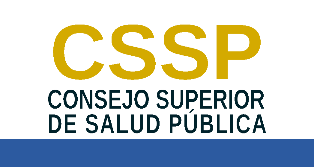 Inexistencia de Información OficiosaUsuarias y Usuarios del Portal de TransparenciaDel Consejo Superior de Salud Pública:De conformidad al   Art.  10 de   la   Ley de  Acceso a   la Información  Pública  (LAIP), el  cual  indica  que   "los   entes   obligados,   de   manera     oficiosa,   pondrán  a disposición   del  público,   divulgarán  y  actualizarán,    en   los  términos   de   los   lineamientos   que expida    el Instituto,  la  información  siguiente"    numeral  17 "Los  entes  obligados  deberán    hacer   pública  la  información   relativa   a  montos y destinatarios    privados  de recursos  públicos,  así como los informes  que éstos  rindan  sobre  el  uso  de  dichos recursos”.Por este medio se hace de su conocimiento que luego de recibir respuesta por parte de UFI del Consejo Superior de Salud Pública; se aclara que: No se entregan recursos públicos a destinatarios privados, de ninguna naturaleza y por ninguna medida ni circunstancia por parte del Consejo Superior de Salud Pública (CSSP). Sirva la presente para el período reportado a abril 2023Agradecer su amable atención, se suscribe de Ustedes.AtentamenteJefa Unidad Financiera Institucional    Consejo Superior de Salud PúblicaNota: Esta es una versión seleccionable por lo que no se refleja la firma.